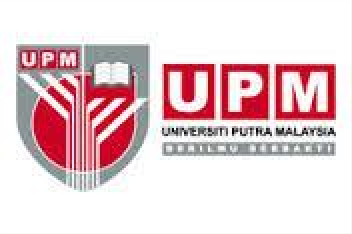 JKEUPM’S COMMITTEE MEMBERSNO.NAMEPOSITION1.PROF. DATO’ DR. ABDUL JALIL NORDINCHAIR2.PROF. MADYA DR. NORMALA IBRAHIMSECRETARY3.PROF. DATUK DR.LEKHRAJ RAMPALMEMBER4.PROF. DR. ZAMBERI SEKAWIMEMBER5.PROF. DR. JOHNSON STANSLASMEMBER6.PROF. MADYA DR. HEJAR ABD. RAHMANMEMBER7.PROF. MADYA DR. SHAMALA PARAMASIVAMMEMBER (LAYPERSON)8.PROF. MADYA DR. MUHAMMAD NAJIB MOHAMAD ALWIMEMBER (INDEPENDENT)9.PROF. MADYA DR. HASLINDA ABDULLAHMEMBER (LAYPERSON)10.DR. SALMIAH MD. SAIDMEMBER11.DR. ROJANNAH KAHARMEMBER (LAYPERSON)12.DR. NUR SURAYYAH MADHUBALA ABDULLAHMEMBER (LAYPERSON)13.DR. HAYATI KADIR@SHAHARMEMBER14DR. SYAMSIAH MASHOHORMEMBER15.EN. JOHN POSKO ANTHONY/ EN. SUBRAMANIAM SS/O APPAVOOMEMBER (LAYPERSON/ INDEPENDENT)16.CIK. NOR ELLIA ABD AJISSECRETARIAT17.CIK NUR SURAYA SAARISECRETARIAT